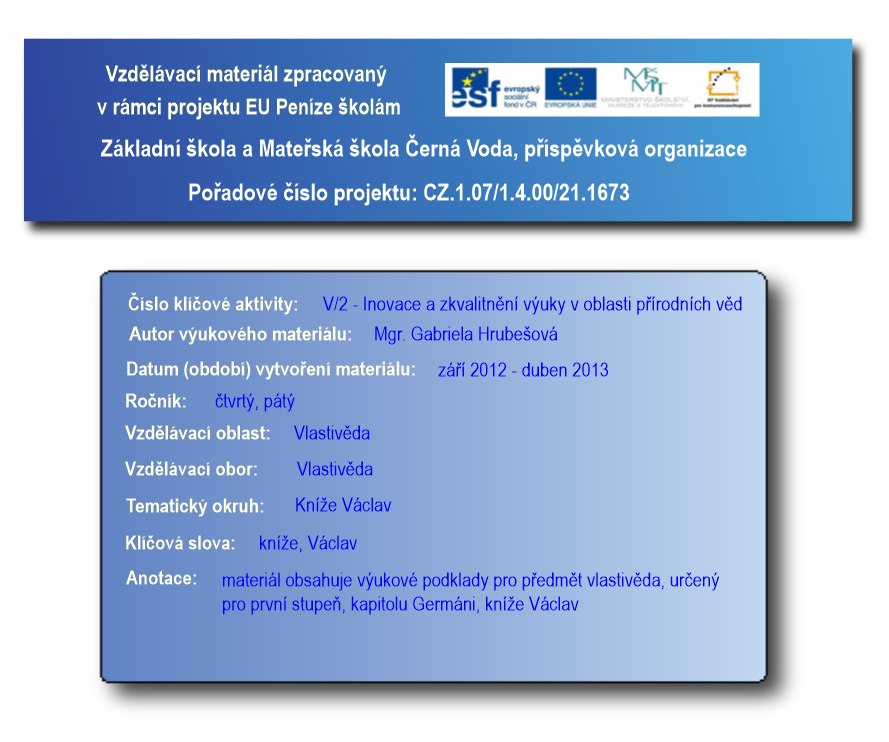 KNÍŽE VÁCLAV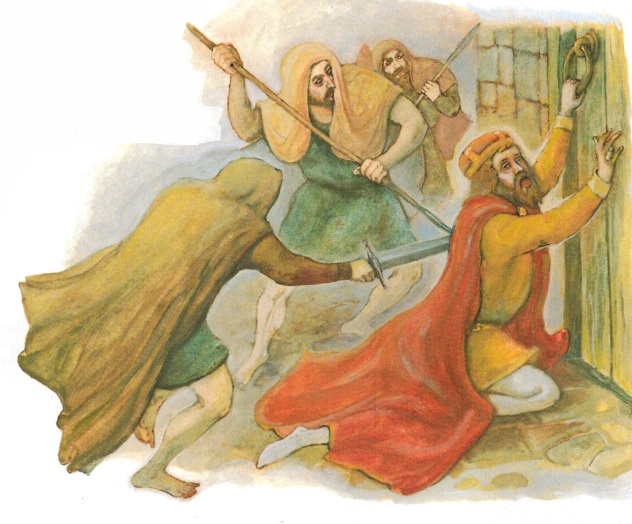 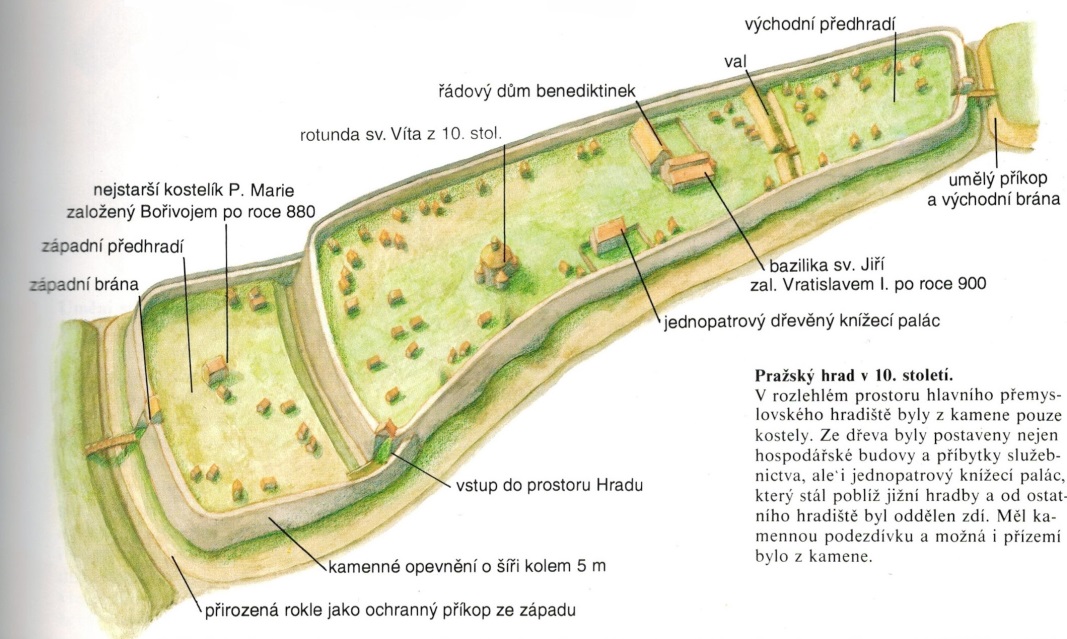 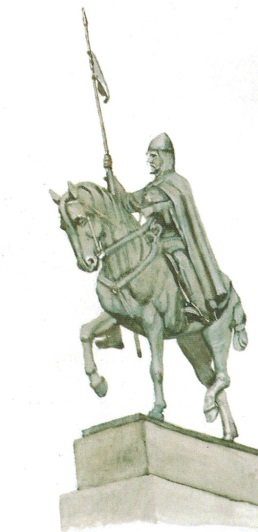 KNÍŽE VÁCLAV – procvičováníKterého roku byl kníže Václav zavražděn? Zakroužkuj.1953		935		Jaké budovy se nalézaly v hradišti Vyšehrad, kdo tam bydlel?Kterého roku byl kníže Václav prohlášen za svatého? Zakroužkuj.1937		973Víš, kde dnes stojí pomník svatého Václava?KNÍŽE VÁCLAV – testJaký kostel nechal kníže Václav postavit na Vyšehradě?Z jakého rodu kníže Václav byl?Popiš vztahy, jaké měl kníže Václav s Němci, jaká to byla politika?Jak Václav zemřel?Je dnes Václav svatý? Zakroužkuj.ANO		NE